Activity 6Let’s write some super sentences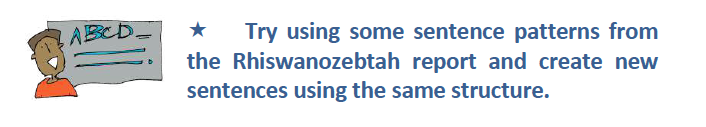 Adverb starters to engage the reader. These can be used when you want to give your reader a really juicy fact:Amazingly, Rhiswanozebtahs like to burrow and, therefore, make their homes underground.You can also use these to start your sentence:« Interestingly,« Surprisingly,« Weirdly,« Intriguingly,« Unusually,« AstoundinglyInvent some more really juicy facts about the Rhiswanozebtah and start them with an adverb to engage. Be as creative as you like with your inventions. For example:Weirdly, Rhiswanozebtahs will sleep with one eye open.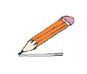 ______________, Rhiswanozebtahs are very rare so you would be very lucky to see one.______________, most Rhiswanozebtahs live in South Africa.______________, some Rhiswanozebtahs live in trees, but only the largest branches can support their enormous weight._______________, all Rhiswanozebtahs are carnivores and only eat meat. ________________, their favourite prey is the Springbok antelope.